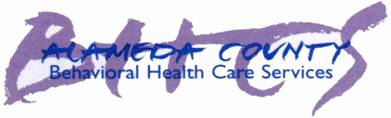 成人需求和力量 - 過渡到成年期 (ANSA-T)阿拉米達郡 BHCS 成人需求和力量 - 過渡到成年期 (ANSA-T)阿拉米達郡 BHCS 成人需求和力量 - 過渡到成年期 (ANSA-T)阿拉米達郡 BHCS 成人需求和力量 - 過渡到成年期 (ANSA-T)阿拉米達郡 BHCS 成人需求和力量 - 過渡到成年期 (ANSA-T)阿拉米達郡 BHCS 成人需求和力量 - 過渡到成年期 (ANSA-T)阿拉米達郡 BHCS 成人需求和力量 - 過渡到成年期 (ANSA-T)阿拉米達郡 BHCS 成人需求和力量 - 過渡到成年期 (ANSA-T)阿拉米達郡 BHCS 成人需求和力量 - 過渡到成年期 (ANSA-T)阿拉米達郡 BHCS 成人需求和力量 - 過渡到成年期 (ANSA-T)阿拉米達郡 BHCS 成人需求和力量 - 過渡到成年期 (ANSA-T)阿拉米達郡 BHCS 成人需求和力量 - 過渡到成年期 (ANSA-T)阿拉米達郡 BHCS 成人需求和力量 - 過渡到成年期 (ANSA-T)阿拉米達郡 BHCS 成人需求和力量 - 過渡到成年期 (ANSA-T)阿拉米達郡 BHCS 成人需求和力量 - 過渡到成年期 (ANSA-T)阿拉米達郡 BHCS 成人需求和力量 - 過渡到成年期 (ANSA-T)阿拉米達郡 BHCS 成人需求和力量 - 過渡到成年期 (ANSA-T)阿拉米達郡 BHCS 成人需求和力量 - 過渡到成年期 (ANSA-T)阿拉米達郡 BHCS 成人需求和力量 - 過渡到成年期 (ANSA-T)阿拉米達郡 BHCS 成人需求和力量 - 過渡到成年期 (ANSA-T)阿拉米達郡 BHCS 日期：日期：類型：類型：  姓名字母  姓名字母  姓名字母  姓名字母  姓名字母  重評估  重評估  出院  出院  出院評估人識別身份：評估人識別身份：評估人識別身份：評估人識別身份：評估人識別身份：RU#/計畫：RU#/計畫：RU#/計畫：RU#/計畫：RU#/計畫：客戶姓名：客戶姓名：客戶姓名：客戶姓名：客戶識別身份：客戶識別身份：客戶識別身份：客戶識別身份：客戶識別身份：出生日期 (DOB)：出生日期 (DOB)：出生日期 (DOB)：性別：性別：性別：種族：年級：年級：郵遞區號：郵遞區號：郵遞區號：生活領域功能生活領域功能生活領域功能生活領域功能生活領域功能0 = 有跡象證明存在任何問題。沒有理由可認定個案需要採取行動。0 = 有跡象證明存在任何問題。沒有理由可認定個案需要採取行動。0 = 有跡象證明存在任何問題。沒有理由可認定個案需要採取行動。0 = 有跡象證明存在任何問題。沒有理由可認定個案需要採取行動。0 = 有跡象證明存在任何問題。沒有理由可認定個案需要採取行動。1 = 觀察等待；監控或採取可能的預防性行動。1 = 觀察等待；監控或採取可能的預防性行動。1 = 觀察等待；監控或採取可能的預防性行動。1 = 觀察等待；監控或採取可能的預防性行動。1 = 觀察等待；監控或採取可能的預防性行動。2 = 需要採取行動。需要採取某些策略來解決問題/需求。2 = 需要採取行動。需要採取某些策略來解決問題/需求。2 = 需要採取行動。需要採取某些策略來解決問題/需求。2 = 需要採取行動。需要採取某些策略來解決問題/需求。2 = 需要採取行動。需要採取某些策略來解決問題/需求。3 = 需要立即採取行動。考量安全性；介入的優先順序。 3 = 需要立即採取行動。考量安全性；介入的優先順序。 3 = 需要立即採取行動。考量安全性；介入的優先順序。 3 = 需要立即採取行動。考量安全性；介入的優先順序。 3 = 需要立即採取行動。考量安全性；介入的優先順序。                                                       不適用0123家庭關係居住穩定性 學校 (1)                                                         社會功能 娛樂照顧者角色發展性功能 (2) 自我照顧對疾病的知識判斷 工作功能性 (3)                                            醫療的涉入法律性 醫療性 身體 性發展 睡眠 親密關係獨居交通                              個人力量個人力量個人力量個人力量個人力量0 = 發展良好或有核心力量；可成為保護因素。                  0 = 發展良好或有核心力量；可成為保護因素。                  0 = 發展良好或有核心力量；可成為保護因素。                  0 = 發展良好或有核心力量；可成為保護因素。                  0 = 發展良好或有核心力量；可成為保護因素。                  1 = 有可用力量，但是需要努力強化；可用於治療。1 = 有可用力量，但是需要努力強化；可用於治療。1 = 有可用力量，但是需要努力強化；可用於治療。1 = 有可用力量，但是需要努力強化；可用於治療。1 = 有可用力量，但是需要努力強化；可用於治療。2 = 有力量，但需要多加強培養。2 = 有力量，但需要多加強培養。2 = 有力量，但需要多加強培養。2 = 有力量，但需要多加強培養。2 = 有力量，但需要多加強培養。3 = 目前沒有發現力量；這個部分沒有優勢。   3 = 目前沒有發現力量；這個部分沒有優勢。   3 = 目前沒有發現力量；這個部分沒有優勢。   3 = 目前沒有發現力量；這個部分沒有優勢。   3 = 目前沒有發現力量；這個部分沒有優勢。   0123家庭支持人際關係 樂觀 教育性                                                           專業性                                           應對和辨認技巧天賦/興趣 精神性/宗教性 社群生活 個人力量 - 續個人力量 - 續個人力量 - 續個人力量 - 續個人力量 - 續0 = 發展良好或有核心力量；可成為保護因素。                  0 = 發展良好或有核心力量；可成為保護因素。                  0 = 發展良好或有核心力量；可成為保護因素。                  0 = 發展良好或有核心力量；可成為保護因素。                  0 = 發展良好或有核心力量；可成為保護因素。                  1 = 有可用力量，但是需要努力強化；可用於治療。1 = 有可用力量，但是需要努力強化；可用於治療。1 = 有可用力量，但是需要努力強化；可用於治療。1 = 有可用力量，但是需要努力強化；可用於治療。1 = 有可用力量，但是需要努力強化；可用於治療。2 = 有力量，但需要多加強培養。2 = 有力量，但需要多加強培養。2 = 有力量，但需要多加強培養。2 = 有力量，但需要多加強培養。2 = 有力量，但需要多加強培養。3 = 目前沒有發現力量；這個部分沒有優勢。                   3 = 目前沒有發現力量；這個部分沒有優勢。                   3 = 目前沒有發現力量；這個部分沒有優勢。                   3 = 目前沒有發現力量；這個部分沒有優勢。                   3 = 目前沒有發現力量；這個部分沒有優勢。                   0123關係持久性個人的照顧涉入自然支持彈性 智謀行為上/情緒上的需求 行為上/情緒上的需求 行為上/情緒上的需求 行為上/情緒上的需求 行為上/情緒上的需求     0 = 沒有跡象證明存在任何需求。     0 = 沒有跡象證明存在任何需求。     0 = 沒有跡象證明存在任何需求。     0 = 沒有跡象證明存在任何需求。     0 = 沒有跡象證明存在任何需求。     1 = 有記錄或低於臨界值，觀察等候，或採取預防性行動。    1 = 有記錄或低於臨界值，觀察等候，或採取預防性行動。    1 = 有記錄或低於臨界值，觀察等候，或採取預防性行動。    1 = 有記錄或低於臨界值，觀察等候，或採取預防性行動。    1 = 有記錄或低於臨界值，觀察等候，或採取預防性行動。    2 = 有造成問題的需求，與診斷障礙一致。    2 = 有造成問題的需求，與診斷障礙一致。    2 = 有造成問題的需求，與診斷障礙一致。    2 = 有造成問題的需求，與診斷障礙一致。    2 = 有造成問題的需求，與診斷障礙一致。    3 = 有造成嚴重/危險問題的需求；需要採取立即/             密集行動。    3 = 有造成嚴重/危險問題的需求；需要採取立即/             密集行動。    3 = 有造成嚴重/危險問題的需求；需要採取立即/             密集行動。    3 = 有造成嚴重/危險問題的需求；需要採取立即/             密集行動。    3 = 有造成嚴重/危險問題的需求；需要採取立即/             密集行動。0123精神病衝動/過動憂鬱緊張 人際關係問題反社會行為 憤怒控制 物質使用 (4)飲食不正常 創傷適應期 (5)創傷性/兒童期不良經歷創傷性/兒童期不良經歷創傷性/兒童期不良經歷創傷性/兒童期不良經歷創傷性/兒童期不良經歷0 = 沒有任何這類創傷的證明。0 = 沒有任何這類創傷的證明。0 = 沒有任何這類創傷的證明。0 = 沒有任何這類創傷的證明。0 = 沒有任何這類創傷的證明。1 = 輕微暴露，單一事件或懷疑有這種創傷類型。1 = 輕微暴露，單一事件或懷疑有這種創傷類型。1 = 輕微暴露，單一事件或懷疑有這種創傷類型。1 = 輕微暴露，單一事件或懷疑有這種創傷類型。1 = 輕微暴露，單一事件或懷疑有這種創傷類型。2 = 中等程度，或發生多起這類創傷類型。2 = 中等程度，或發生多起這類創傷類型。2 = 中等程度，或發生多起這類創傷類型。2 = 中等程度，或發生多起這類創傷類型。2 = 中等程度，或發生多起這類創傷類型。3 = 重複發生這種醫療性/身體性衍生       創傷的嚴重事故。3 = 重複發生這種醫療性/身體性衍生       創傷的嚴重事故。3 = 重複發生這種醫療性/身體性衍生       創傷的嚴重事故。3 = 重複發生這種醫療性/身體性衍生       創傷的嚴重事故。3 = 重複發生這種醫療性/身體性衍生       創傷的嚴重事故。0123性虐待 (5a)身體虐待忽視情緒性虐待創傷性/兒童期不良經歷 - 續創傷性/兒童期不良經歷 - 續創傷性/兒童期不良經歷 - 續創傷性/兒童期不良經歷 - 續創傷性/兒童期不良經歷 - 續    0 = 沒有任何這類創傷的證明。    0 = 沒有任何這類創傷的證明。    0 = 沒有任何這類創傷的證明。    0 = 沒有任何這類創傷的證明。    0 = 沒有任何這類創傷的證明。    1 = 輕微暴露，單一事件或懷疑有這種創傷或 ACE     1 = 輕微暴露，單一事件或懷疑有這種創傷或 ACE     1 = 輕微暴露，單一事件或懷疑有這種創傷或 ACE     1 = 輕微暴露，單一事件或懷疑有這種創傷或 ACE     1 = 輕微暴露，單一事件或懷疑有這種創傷或 ACE     2 = 中等程度，或發生多起這類創傷或 ACE    2 = 中等程度，或發生多起這類創傷或 ACE    2 = 中等程度，或發生多起這類創傷或 ACE    2 = 中等程度，或發生多起這類創傷或 ACE    2 = 中等程度，或發生多起這類創傷或 ACE    3 = 重複發生導致這種創傷或 ACE 的嚴重事故    3 = 重複發生導致這種創傷或 ACE 的嚴重事故    3 = 重複發生導致這種創傷或 ACE 的嚴重事故    3 = 重複發生導致這種創傷或 ACE 的嚴重事故    3 = 重複發生導致這種創傷或 ACE 的嚴重事故0123醫療性創傷自然災害家庭暴力證人社區暴力證人學校暴力受戰爭影響受恐怖主義影響犯罪行為的證人/受害人父母犯罪行為照顧中斷/依附失落風險行為風險行為風險行為風險行為風險行為0 = 有跡象證明存在任何問題。沒有理由可認定個案需要採取行動。0 = 有跡象證明存在任何問題。沒有理由可認定個案需要採取行動。0 = 有跡象證明存在任何問題。沒有理由可認定個案需要採取行動。0 = 有跡象證明存在任何問題。沒有理由可認定個案需要採取行動。0 = 有跡象證明存在任何問題。沒有理由可認定個案需要採取行動。1 = 觀察等待；監控或採取可能的預防性行動。1 = 觀察等待；監控或採取可能的預防性行動。1 = 觀察等待；監控或採取可能的預防性行動。1 = 觀察等待；監控或採取可能的預防性行動。1 = 觀察等待；監控或採取可能的預防性行動。2 = 需要採取行動。需要採取某些策略來解決問題/需求。2 = 需要採取行動。需要採取某些策略來解決問題/需求。2 = 需要採取行動。需要採取某些策略來解決問題/需求。2 = 需要採取行動。需要採取某些策略來解決問題/需求。2 = 需要採取行動。需要採取某些策略來解決問題/需求。3 = 需要立即採取行動。考量安全性；介入的優先順序。 3 = 需要立即採取行動。考量安全性；介入的優先順序。 3 = 需要立即採取行動。考量安全性；介入的優先順序。 3 = 需要立即採取行動。考量安全性；介入的優先順序。 3 = 需要立即採取行動。考量安全性；介入的優先順序。 0123自殺風險 (6)自我傷害行為其他自我傷害 對他人造成危險 (7) 性侵犯 (8)犯罪行為 (9) 縱火 (10)賭博尋求制裁行為高風險性行為性剝削文化因素 文化因素 文化因素 文化因素 文化因素 0 = 有跡象證明存在任何問題。沒有理由可認定個案需要採取行動。0 = 有跡象證明存在任何問題。沒有理由可認定個案需要採取行動。0 = 有跡象證明存在任何問題。沒有理由可認定個案需要採取行動。0 = 有跡象證明存在任何問題。沒有理由可認定個案需要採取行動。0 = 有跡象證明存在任何問題。沒有理由可認定個案需要採取行動。1 = 觀察等待；監控或採取可能的預防性行動。1 = 觀察等待；監控或採取可能的預防性行動。1 = 觀察等待；監控或採取可能的預防性行動。1 = 觀察等待；監控或採取可能的預防性行動。1 = 觀察等待；監控或採取可能的預防性行動。2 = 需要採取行動。需要採取某些策略來解決問題/需求。2 = 需要採取行動。需要採取某些策略來解決問題/需求。2 = 需要採取行動。需要採取某些策略來解決問題/需求。2 = 需要採取行動。需要採取某些策略來解決問題/需求。2 = 需要採取行動。需要採取某些策略來解決問題/需求。3 = 需要立即採取行動。考量安全性；介入的優先順序。 3 = 需要立即採取行動。考量安全性；介入的優先順序。 3 = 需要立即採取行動。考量安全性；介入的優先順序。 3 = 需要立即採取行動。考量安全性；介入的優先順序。 3 = 需要立即採取行動。考量安全性；介入的優先順序。 0123語言 文化認同 儀式 歧視/偏見家庭間文化差異發展性因素/里程碑 (選擇性)發展性因素/里程碑 (選擇性)發展性因素/里程碑 (選擇性)發展性因素/里程碑 (選擇性)發展性因素/里程碑 (選擇性) 不適用；無法取得早期童年的資訊。 不適用；無法取得早期童年的資訊。 不適用；無法取得早期童年的資訊。 不適用；無法取得早期童年的資訊。 不適用；無法取得早期童年的資訊。0 = 有跡象證明存在任何問題。沒有理由可認定個案需要採取行動。0 = 有跡象證明存在任何問題。沒有理由可認定個案需要採取行動。0 = 有跡象證明存在任何問題。沒有理由可認定個案需要採取行動。0 = 有跡象證明存在任何問題。沒有理由可認定個案需要採取行動。0 = 有跡象證明存在任何問題。沒有理由可認定個案需要採取行動。1 = 觀察等待；監控或採取可能的預防性行動。1 = 觀察等待；監控或採取可能的預防性行動。1 = 觀察等待；監控或採取可能的預防性行動。1 = 觀察等待；監控或採取可能的預防性行動。1 = 觀察等待；監控或採取可能的預防性行動。2 = 需要採取行動。需要採取某些策略來解決問題/需求。2 = 需要採取行動。需要採取某些策略來解決問題/需求。2 = 需要採取行動。需要採取某些策略來解決問題/需求。2 = 需要採取行動。需要採取某些策略來解決問題/需求。2 = 需要採取行動。需要採取某些策略來解決問題/需求。3 = 需要立即採取行動。考量安全性；介入的優先順序。 3 = 需要立即採取行動。考量安全性；介入的優先順序。 3 = 需要立即採取行動。考量安全性；介入的優先順序。 3 = 需要立即採取行動。考量安全性；介入的優先順序。 3 = 需要立即採取行動。考量安全性；介入的優先順序。 0123動作感覺 溝通 自閉症障礙發展遲滯 自律問題出生體重 父母照顧物質暴露 待產與分娩發展性因素/里程碑 - 續發展性因素/里程碑 - 續發展性因素/里程碑 - 續發展性因素/里程碑 - 續發展性因素/里程碑 - 續0 = 有跡象證明存在任何問題。沒有理由可認定個案需要採取行動。0 = 有跡象證明存在任何問題。沒有理由可認定個案需要採取行動。0 = 有跡象證明存在任何問題。沒有理由可認定個案需要採取行動。0 = 有跡象證明存在任何問題。沒有理由可認定個案需要採取行動。0 = 有跡象證明存在任何問題。沒有理由可認定個案需要採取行動。1 = 觀察等待；監控或採取可能的預防性行動。1 = 觀察等待；監控或採取可能的預防性行動。1 = 觀察等待；監控或採取可能的預防性行動。1 = 觀察等待；監控或採取可能的預防性行動。1 = 觀察等待；監控或採取可能的預防性行動。2 = 需要採取行動。需要採取某些策略來解決問題/需求。2 = 需要採取行動。需要採取某些策略來解決問題/需求。2 = 需要採取行動。需要採取某些策略來解決問題/需求。2 = 需要採取行動。需要採取某些策略來解決問題/需求。2 = 需要採取行動。需要採取某些策略來解決問題/需求。3 = 需要立即採取行動。考量安全性；介入的優先順序。 3 = 需要立即採取行動。考量安全性；介入的優先順序。 3 = 需要立即採取行動。考量安全性；介入的優先順序。 3 = 需要立即採取行動。考量安全性；介入的優先順序。 3 = 需要立即採取行動。考量安全性；介入的優先順序。 0123母親餵養好奇心玩性 氣質 餵食/排泄日間照顧/幼兒園延伸模組延伸模組1 - 學校2 - 發展需求3 - 專業性/事業4 - 藥物濫用 5 - 創傷/ 5a – 性虐待6 - 自殺風險7 - 危險性/暴力8 - 性侵犯行為9 - 犯罪10- 縱火學校                                              不適用0123教育屬性 教育屬性 教育屬性 教育屬性 教育屬性 學術持續性 學業成就 遲緩 迴避上課學校出席教室行為 非教室行為學校紀律學生需求 學生需求 學生需求 學生需求 學生需求 自我管理決策技巧專注的能力霸凌被他人霸凌學生生活領域需求 學生生活領域需求 學生生活領域需求 學生生活領域需求 學生生活領域需求 父母責任槍械涉入學生力量 學生力量 學生力量 學生力量 學生力量 社團/運動 領導能力                                                               同儕關係師生關係發展上的需求0123認知發展性溝通自我照顧/每日生活技能專業性/事業0123事業抱負工作時間工作出席工作表現工作關係工作技巧藥物濫用0123使用嚴重程度使用期間戒毒階段同儕影響父母影響環境影響社群的戒毒支持創傷 創傷 00112233創傷壓力症候群創傷壓力症候群創傷壓力症候群創傷壓力症候群創傷壓力症候群創傷壓力症候群創傷壓力症候群創傷壓力症候群創傷壓力症候群創傷壓力症候群情感/身體失調情感/身體失調侵擾 侵擾 創傷性悲傷創傷性悲傷再度經歷 再度經歷 過度警覺過度警覺規避 規避 麻木麻木解離解離接受治療前接受治療前性虐待 (5a)性虐待 (5a)性虐待 (5a)性虐待 (5a)性虐待 (5a)性虐待 (5a)性虐待 (5a)性虐待 (5a)性虐待 (5a)性虐待 (5a)與施害者情感親密與施害者情感親密虐待的頻率虐待的頻率創傷 - 續創傷 - 續00112233性虐待 (5a) 續性虐待 (5a) 續性虐待 (5a) 續性虐待 (5a) 續性虐待 (5a) 續性虐待 (5a) 續性虐待 (5a) 續性虐待 (5a) 續性虐待 (5a) 續性虐待 (5a) 續期間期間武力脅迫武力脅迫揭露的反應揭露的反應自殺風險模組0123嘗試次數記錄自殺意念自殺意圖自殺計畫物質使用 (#42)憂鬱 (# 37)反社會行為 (#40)照顧者精神健康 (CG 需求 - 選擇性)可取得槍械/藥物危險性/暴力0123風險因素記錄風險因素記錄風險因素記錄風險因素記錄風險因素記錄身體受虐記錄暴力記錄社區暴力證人 (#52)家庭暴力證人 (#51)情緒性/行為性風險情緒性/行為性風險情緒性/行為性風險情緒性/行為性風險情緒性/行為性風險挫折管理敵意偏執型思考憤怒的繼發性獲益暴力思考彈性因子彈性因子彈性因子彈性因子彈性因子獲悉暴力潛能對於結果的反應承諾自我控制治療涉入性侵犯行為0123關係武力脅迫/威脅計畫年齡差異性行為類型對於控訴的反應暫時的一致性性虐待行為記錄性虐待嚴重程度治療前犯罪0123嚴重性記錄逮捕計畫社區安全合法性同儕犯罪行為 (影響)父母犯罪行為 (影響)環境影響縱火0123嚴重性記錄逮捕計畫使用促燃劑傷害的意圖社區安全對於控訴的反應悔恨日後縱火的可能性需指派照顧者 (選擇性)          需指派照顧者 (選擇性)          需指派照顧者 (選擇性)          需指派照顧者 (選擇性)          需指派照顧者 (選擇性)          需指派照顧者 (選擇性)          需指派照顧者 (選擇性)          不適用；未指派照顧者。不適用；未指派照顧者。不適用；未指派照顧者。不適用；未指派照顧者。不適用；未指派照顧者。不適用；未指派照顧者。不適用；未指派照顧者。0 = 無指派需要的證據；兒童/青少年的可能資源。0 = 無指派需要的證據；兒童/青少年的可能資源。0 = 無指派需要的證據；兒童/青少年的可能資源。0 = 無指派需要的證據；兒童/青少年的可能資源。0 = 無指派需要的證據；兒童/青少年的可能資源。0 = 無指派需要的證據；兒童/青少年的可能資源。0 = 無指派需要的證據；兒童/青少年的可能資源。1 = 觀察等待；監控或採取可能的預防性行動。1 = 觀察等待；監控或採取可能的預防性行動。1 = 觀察等待；監控或採取可能的預防性行動。1 = 觀察等待；監控或採取可能的預防性行動。1 = 觀察等待；監控或採取可能的預防性行動。1 = 觀察等待；監控或採取可能的預防性行動。1 = 觀察等待；監控或採取可能的預防性行動。2 = 需要採取行動。需要採取某些策略來解決問題/需求。2 = 需要採取行動。需要採取某些策略來解決問題/需求。2 = 需要採取行動。需要採取某些策略來解決問題/需求。2 = 需要採取行動。需要採取某些策略來解決問題/需求。2 = 需要採取行動。需要採取某些策略來解決問題/需求。2 = 需要採取行動。需要採取某些策略來解決問題/需求。2 = 需要採取行動。需要採取某些策略來解決問題/需求。3 = 需要立即採取行動。考量安全性；介入的優先順序。 3 = 需要立即採取行動。考量安全性；介入的優先順序。 3 = 需要立即採取行動。考量安全性；介入的優先順序。 3 = 需要立即採取行動。考量安全性；介入的優先順序。 3 = 需要立即採取行動。考量安全性；介入的優先順序。 3 = 需要立即採取行動。考量安全性；介入的優先順序。 3 = 需要立即採取行動。考量安全性；介入的優先順序。 照顧者資訊照顧者資訊照顧者資訊照顧者資訊照顧者資訊照顧者資訊照顧者資訊名字：名字：名字：名字：名字：名字：名字：姓氏： 姓氏： 姓氏： 姓氏： 姓氏： 姓氏： 姓氏： 照顧者類型照顧者類型照顧者類型照顧者類型照顧者類型照顧者類型照顧者類型養父母姨嬸姑母生身父母寄養父母教父祖父母合法監護人繼父母叔伯父其他叔伯父其他叔伯父其他叔伯父其他叔伯父其他0123照顧涉入 照顧涉入 照顧涉入 知識 知識 知識 組織 組織 組織 資源 資源 資源 身體 身體 身體 精神健康 精神健康 精神健康 物質使用 物質使用 物質使用 發展性發展性發展性安全安全安全家庭壓力家庭壓力家庭壓力其他照顧者其他照顧者其他照顧者其他照顧者其他照顧者其他照顧者其他照顧者名字：名字：名字：名字：名字：名字：名字：姓氏： 姓氏： 姓氏： 姓氏： 姓氏： 姓氏： 姓氏： 照顧者類型照顧者類型照顧者類型照顧者類型照顧者類型照顧者類型照顧者類型養父母姨嬸姑母生身父母寄養父母教父祖父母合法監護人繼父母叔伯父其他叔伯父其他叔伯父其他叔伯父其他叔伯父其他0123照顧涉入 照顧涉入 照顧涉入 知識 知識 知識 組織 組織 組織 資源 資源 資源 身體 身體 身體 精神健康 精神健康 精神健康 物質使用 物質使用 物質使用 發展性發展性發展性安全安全安全家庭壓力家庭壓力家庭壓力其他照顧者其他照顧者其他照顧者其他照顧者其他照顧者其他照顧者其他照顧者名字：名字：名字：名字：名字：名字：名字：姓氏： 姓氏： 姓氏： 姓氏： 姓氏： 姓氏： 姓氏： 照顧者類型照顧者類型照顧者類型照顧者類型照顧者類型照顧者類型照顧者類型養父母姨嬸姑母生身父母寄養父母教父祖父母合法監護人繼父母叔伯父其他叔伯父其他叔伯父其他叔伯父其他叔伯父其他0123照顧涉入 照顧涉入 照顧涉入 知識 知識 知識 組織 組織 組織 資源 資源 資源 身體 身體 身體 精神健康 精神健康 精神健康 物質使用 物質使用 物質使用 發展性發展性發展性安全安全安全家庭壓力家庭壓力家庭壓力其他照顧者其他照顧者其他照顧者其他照顧者其他照顧者其他照顧者其他照顧者名字：名字：名字：名字：名字：名字：名字：姓氏： 姓氏： 姓氏： 姓氏： 姓氏： 姓氏： 姓氏： 照顧者類型照顧者類型照顧者類型照顧者類型照顧者類型照顧者類型照顧者類型養父母姨嬸姑母生身父母寄養父母教父祖父母合法監護人繼父母叔伯父其他叔伯父其他叔伯父其他叔伯父其他叔伯父其他0123照顧涉入 照顧涉入 照顧涉入 知識 知識 知識 組織 組織 組織 資源 資源 資源 身體 身體 身體 精神健康 精神健康 精神健康 物質使用 物質使用 物質使用 發展性發展性發展性安全安全安全家庭壓力家庭壓力家庭壓力